PART AANSWER ALL QUESTIONS							(10*2=20)Define Computer Networks.Define Transmission Media.What is PSTN? Define Error Control. How Channel Allocation problem is handled in MAC?Give Classification of Multiple Access Protocol.What is error detection?Define the role of Congestion Control in networks.Discuss the Quality of Service offered by Transport layer.Define TELNET.PART BANSWER ANY 5									(5*6=30)Explain various topologies with a neat diagram.Differentiate between Guided and Unguided transmission media Explain how Bluetooth technology works? Explain the concept of CSMA in detail.Write in detail about Token Bucket Congestion Control algorithmDefine Routing. Explain Shortest Path Routing.Explain the concept of email in detail.PART CANSWER ANY 2									(2*10=20)Explain in detail about OSI reference model with a neat diagram.Write in detail about Sliding window protocol with a neat diagram.Explain the services offered by transport layer to upper layers.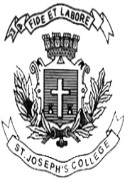 ST. JOSEPH’S COLLEGE (AUTONOMOUS), BANGALORE-27ST. JOSEPH’S COLLEGE (AUTONOMOUS), BANGALORE-27ST. JOSEPH’S COLLEGE (AUTONOMOUS), BANGALORE-27ST. JOSEPH’S COLLEGE (AUTONOMOUS), BANGALORE-27ST. JOSEPH’S COLLEGE (AUTONOMOUS), BANGALORE-27ST. JOSEPH’S COLLEGE (AUTONOMOUS), BANGALORE-27ST. JOSEPH’S COLLEGE (AUTONOMOUS), BANGALORE-27B.C.A - II SEMESTERB.C.A - II SEMESTERB.C.A - II SEMESTERB.C.A - II SEMESTERB.C.A - II SEMESTERB.C.A - II SEMESTERB.C.A - II SEMESTERSEMESTER EXAMINATION: APRIL 2018SEMESTER EXAMINATION: APRIL 2018SEMESTER EXAMINATION: APRIL 2018SEMESTER EXAMINATION: APRIL 2018SEMESTER EXAMINATION: APRIL 2018SEMESTER EXAMINATION: APRIL 2018SEMESTER EXAMINATION: APRIL 2018CA 4215- Computer Networks - ICA 4215- Computer Networks - ICA 4215- Computer Networks - ICA 4215- Computer Networks - ICA 4215- Computer Networks - ICA 4215- Computer Networks - ICA 4215- Computer Networks - ITime- 2 1/2  hrsTime- 2 1/2  hrsMax Marks-70Max Marks-70Max Marks-70This paper contains two printed pages and three  partsThis paper contains two printed pages and three  partsThis paper contains two printed pages and three  partsThis paper contains two printed pages and three  partsThis paper contains two printed pages and three  partsThis paper contains two printed pages and three  partsThis paper contains two printed pages and three  parts